Publicado en  el 27/12/2016 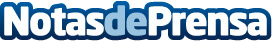 La magia de Harry Potter sigue presenteAunque la famosa saga acabó hace años, su merchandising sigue muy presente como se puede ver a continuaciónDatos de contacto:Nota de prensa publicada en: https://www.notasdeprensa.es/la-magia-de-harry-potter-sigue-presente Categorias: Internacional Telecomunicaciones Moda Cine Entretenimiento E-Commerce http://www.notasdeprensa.es